Publicado en  el 11/03/2015 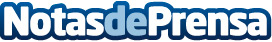 La red UNAD celebra elecciones y renueva sus órganos de GobiernoDatos de contacto:Nota de prensa publicada en: https://www.notasdeprensa.es/la-red-unad-celebra-elecciones-y-renueva-sus_1 Categorias: Solidaridad y cooperación http://www.notasdeprensa.es